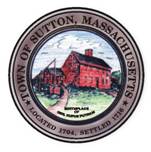       TOWN OF SUTTONBOARD OF ASSESSORS 4 UXBRIDGE ROADSUTTON, MA  01590-1702  508-865-8722Meeting Minutes – November 2, 2021Present: Principal Assessor Joyce Sardagnola  	  Board Member RJ Nichols              Chairman Robert NunnemacherMeeting called to order at 5:00 p.m.1.         The minutes of October 19, 2021 were unanimously approved2.         Old & New Business	ATB case was finalized – check sent to taxpayerThe Board discussed a 40B project	The Board discussed the intersection of Sibley Rd & Burbank Rd3.         Decisions & Actions TakenThe Board signed ten (10) Motor Vehicle Abatements	The Board signed a Veteran Real Estate ExemptionThe Board signed two (2) Warrants for rollback taxesThe Board signed the Commitment Books for Preliminary Real Estate Taxesand Personal Property Taxes FY2022The Board of Assessors adjourned its meeting of November 16, 2021 at or about 6:00 p.m. 	       Respectfully Submitted,Linda Hicks, Secretary 